СЕЛЬСКИЙ  СОВЕТ ДЕПУТАТОВ МУНИЦИПАЛЬНОГО ОБРАЗОВАНИЯКАЗАХСКОЕ  СЕЛЬСКОЕ ПОСЕЛЕНИЕКОШ-АГАЧСКОГО РАЙОНА РЕСПУБЛИКИ АЛТАЙРЕШЕНИЕ(четырнадцатая очередная сессия пятого созыва)29.06.2022г.                                                                                           № 14-2                                                            ОБ УСТАНОВЛЕНИИ ГРАНИЦ ТЕРРИТОРИИ ОСУЩЕСТВЛЕНИЯ ТЕРРИТОРИАЛЬНОГО ОБЩЕСТВЕННОГО САМОУПРАВЛЕНИЯ
В МУНИЦИПАЛЬНОМ ОБРАЗОВАНИИ КАЗАХСКОЕ СЕЛЬСКОЕ ПОСЕЛЕНИЕВ соответствии со статьей 27 Федерального закона от 6 октября 2003 года № 131-ФЗ «Об общих принципах организации местного самоуправления в Российской Федерации», статьями __24___ Устава МО Казахское сельское поселение, Положением о территориальном общественном самоуправлении в МО Казахское сельское поселение утвержденном решением представительного органа муниципального образования Казахское сельское поселение от «_26 » апреля 2022 года № 1, на основании заявления инициативной группы граждан, проживающих на территории МО Казахское сельское поселение, об установлении границ осуществления территориального общественного самоуправления представительный орган муниципального образования Казахское сельское поселение Кош-Агачского района Республики Алтай решил: 1. Установить границы территории осуществления территориального общественного самоуправления в муниципальном образовании Казахское сельское поселение согласно приложению к настоящему решению.2. Настоящее решение вступает в силу после дня его подписания и официального опубликования.ГРАНИЦЫтерритории осуществления территориальногообщественного самоуправления в МО Казахское сельское поселение__________________________________________________________(наименование территориального общественного самоуправления(при наличии))Территориальное общественное самоуправление осуществляется в границах следующей территории:1. ____________________________;2. ____________________________;3. ____________________________;…МУНИЦИПАЛЬНОЕ ОБРАЗОВАНИЕ КАЗАХСКОЕ СЕЛЬСКОЕ ПОСЕЛЕНИЕКОШ – АГАЧСКОГО РАЙОНАРЕСПУБЛИКИ АЛТАЙ           649785 с. Жана-Аулул. Абая, 9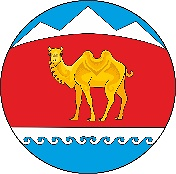 МУНИЦИПАЛ ТÖЗÖЛМÖКАЗАХСКОЕ СЕЛЬСКОЕ ПОСЕЛЕНИЕКОШ – АГАЧСКОГО РАЙОНААЛТАЙ РЕСПУБЛИКА649785 Жана-Аул  j.Абая  ором, 9Председатель сельского Совета депутатов  МО Казахское сельское поселениеКанапьянов Е.Б.Приложение к решению МО Казахское сельское поселениеот « 29_» __06__ 2022 г.  № 14-2